Приложение 1 к приказу от 18.04.2024 № 20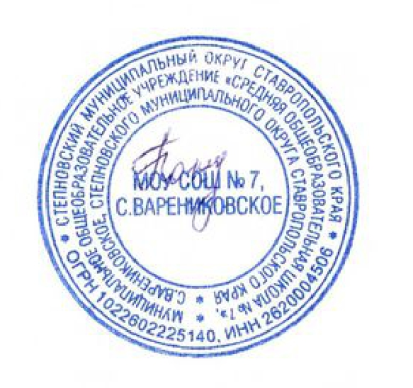 						       Утверждаю:								И.о.директора школы					            		           ________Н.Ю.ГончаренкоПОЛОЖЕНИЕо создании Центра естественно-научной и технологическойнаправленностей «Точка роста» на базе МОУ СОШ № 7, с.Варениковское1. Общие положения1.1 Центр образования естественно—научной и технологическойнаправленностей «Точка роста» на базе МОУ СОШ № 7, с.Варениковское (далее — Центр) создан с целью развития у обучающихся естественно-научной, информационной грамотности, формирования критического и креативного мышления, совершенствования навыков естественно-научной и технологическойнаправленностей.1.2. Центр не является юридическим лицом и действует длядостижения уставных целей Пречистенской средней школы (далее — Учреждение), а также в целях выполнения задач и достижения показателей и результатов национального проекта«Образование».1.3. В своей деятельности Центр руководствуется Федеральнымзаконом Российской Федерации от 29.12.2012 № 273-ФЗ «Об образовании вРоссийской Федерации» и другими нормативными документамиМинистерства просвещения Российской Федерации, иными нормативнымиправовыми актами Российской Федерации, программой развития МОУ СОШ № 7, с.Варениковское,планами работы, утвержденными учредителем и настоящим Положением.1.4. Центр в своей деятельности подчиняется руководителюУчреждения (директору).2. Цели, задачи, функции деятельности Центра2.1. Основной целью деятельности Центра является совершенствованиеусловий для повышения качества образования, расширения возможностейобучающихся в освоении учебных предметов естественно - научной и технологической направленностей, программ дополнительного образованияестественно-научной и технической направленностей, а также дляпрактической отработки учебного материала по учебным предметам «Физика», «Химия», «Биология».2.2. Задачами Центра являются:2.2.1. реализация основных общеобразовательных программ поучебным предметам естественно-научной и технологической направленностей, в том числе в рамках внеурочной деятельности обучающихся;2.2.2. разработка и реализация разноуровневых дополнительныхобщеобразовательных программ естественно—научной и технической направленностей, а также иных программ, `в том числе в каникулярный период;2.2.3. вовлечение обучающихся и педагогических работников в проектную деятельность;2.2.4. организация внеучебной деятельности в каникулярный период, разработка и реализация соответствующих образовательных программ, в томчисле для лагерей, организованных образовательными организациями в каникулярный период;2.2.5. повышение профессионального мастерства педагогическихработников Центра, реализующих основные и дополнительныеобщеобразовательные программы.2.3 Центр для достижения цели и выполнения задач вправевзаимодействовать с:- различными образовательными организациями в форме сетевоговзаимодействия:- сиными образовательными организациями, на базе которых созданыцентры образования естественно-научной и технологическойнаправленностей «Точка роста»;- с федеральным оператором, осуществляющим функции по информационному, методическому и организационно-техническомусопровождению мероприятий по созданию и функционированию центровобразования естественно-научной и технологической направленностей «Точка роста», в том числе по вопросам повышения квалификациипедагогических работников;- обучающимися и родителями (законными представителями) обучающихся, в том числе с применением дистанционных  образовательныхтехнологий.3. Порядок управления Центром «Точка роста»3.1. Руководитель Учреждения издает локальный нормативный акт оназначении руководителя Центра (куратора, ответственного за функционирование и развитие), а также о создании Центра и утвержденииПоложения о деятельности Центра.3.2. Руководителем Центра может быть назначен сотрудникУчреждения из числа руководящих и педагогических работников. 3.3. Руководитель Центра обязан:3.3.1. осуществлять оперативное руководство Центром;3.3.2. представлять интересы Центра по доверенности вмуниципальных, государственных органах региона, организациях дляреализации целей и задач Центра;3.3.3. отчитываться перед руководителем Учреждения о результатахработы Центра;3.3.4. выполнять иные обязанности, предусмотренныезаконодательством, уставом Учреждения, должностной инструкцией и настоящим Положением.3.4. Руководитель Центра вправе:3.4.1. осуществлять расстановку кадров Центра, прием на работу, которых осуществляется приказом руководителя Учреждения;3.4.2. по согласованию с руководителем Учреждения организовыватьучебно-воспитательный процесс в Центре в соответствии с целями изадачами Центра и осуществлять контроль за его реализацией;3.4.3. осуществлять подготовку обучающихся к участию в конкурсах, олимпиадах, конференциях и иных мероприятиях по профилю направлений деятельности Центра;3.4.4. по согласованию с руководителем Учреждения осуществлятьорганизацию и проведение мероприятий по профилю направленийдеятельности Центра;3.4.5. осуществлять иные права, относящиеся к деятельности Центра ине противоречащие целям и видам деятельности образовательнойорганизации, а также законодательству Российской Федерации.